                                                                                         ПРОЕКТ                          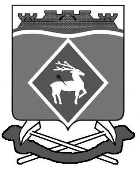 РОССИЙСКАЯ ФЕДЕРАЦИЯ РОСТОВСКАЯ ОБЛАСТЬМУНИЦИПАЛЬНОЕ ОБРАЗОВАНИЕ  «ШОЛОХОВСКОЕ ГОРОДСКОЕ  ПОСЕЛЕНИЕ»АДМИНИСТРАЦИЯ ШОЛОХОВСКОГО ГОРОДСКОГО ПОСЕЛЕНИЯПОСТАНОВЛЕНИЕот  __.05.2022 №  ____р.п. ШолоховскийОб особенностях расчета арендной платы по договорам аренды земельных участков, находящихся в муниципальной собственности муниципального образования «Шолоховское городское поселение» в 2022 годуВ соответствии с Федеральным законом от 14.03.2022 № 58-ФЗ «О внесении изменений в отдельные законодательные акты Российской Федерации», распоряжением Губернатора Ростовской области от 12.03.2022     № 49 «Об утверждении Плана первоочередных действий по обеспечению устойчивого развития Ростовской области в условиях внешнего санкционного давления», постановлением  Правительства Ростовской области от 04.04.2022       № 262 «Об особенностях расчета арендной платы по договорам аренды земельных участков, находящихся в государственной собственности, в 2022 году» Администрация Шолоховского городского поселения постановляет:      1. Установить, что c 1 апреля по 31 декабря 2022 г. при расчете арендной платы за земельные участки, находящиеся в муниципальной собственности муниципального образования «Шолоховское городское поселение»,  к размеру арендной платы, определенному в соответствии с действующими нормативными правовыми актами, применяется коэффициент 0,5 в случаях, если договор аренды земельного участка заключен до 1 апреля 2022 г. по результатам проведения торгов либо без проведения торгов или договор аренды земельного участка заключен после 1 апреля 2022 г. без проведения торгов. 2. Настоящее Постановление вступает в силу со дня его официального опубликования.       3. Контроль за исполнением настоящего постановления возложить на заведующего сектором по земельным и имущественным отношениям Г.Д. Кравцову.           Глава Администрации Шолоховского  городского поселения 				О.П. СнисаренкоПроект постановления вноситВедущий специалист сектора по земельными имущественным отношениям                                               Н.В. Гугуева